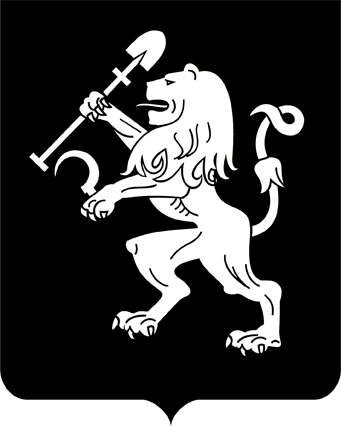 АДМИНИСТРАЦИЯ ГОРОДА КРАСНОЯРСКАПОСТАНОВЛЕНИЕО внесении изменений в постановление администрации города от 16.03.2018 № 161В соответствии с постановлением Правительства Российской Федерации от 06.09.2016 № 887 «Об общих требованиях к нормативным правовым актам, муниципальным правовым актам, регулирующим предоставление субсидий юридическим лицам (за исключением субсидий государственным (муниципальным) учреждениям), индивидуальным предпринимателям, а также физическим лицам – производителям товаров, работ, услуг», руководствуясь статьями 41, 58, 59 Устава города Красноярска, ПОСТАНОВЛЯЮ:1. Внести в приложение к постановлению администрации города от 16.03.2018 № 161 «О порядке предоставления субсидий из бюджета города в целях возмещения затрат в связи с реализацией мероприятий по благоустройству дворовых территорий многоквартирных домов, направленных на формирование современной городской среды» (далее – Положение) следующие изменения:1) преамбулу изложить в следующей редакции:«Настоящее Положение устанавливает критерии отбора получателей субсидии в целях возмещения затрат в связи с реализацией                 мероприятий по благоустройству дворовых территорий многоквартирных домов, направленных на формирование современной городской среды (далее – Субсидия), условия, порядок предоставления Субсидии, порядок возврата Субсидии в бюджет города в случае нарушения условий, установленных при ее предоставлении, положения об обязательной проверке главным распорядителем бюджетных средств, предоставляющим Субсидию, и органами муниципального финансового контроля      соблюдения условий, целей и порядка предоставления Субсидии ее получателями (далее – Положение).»;2) пункт 1 изложить в следующей редакции:«1. Субсидия предоставляется в целях реализации национального проекта «Жилье и городская среда», федерального проекта «Формирование комфортной городской среды» и регионального проекта «Формирование комфортной городской среды».»;3) пункт 3 изложить в следующей редакции:«3. Получателями Субсидии являются управляющие организации (за исключением организаций, управляющих государственным жилищным фондом и обслуживающих данный фонд, государственных (муниципальных) учреждений), товарищества собственников жилья, жилищные кооперативы, жилищно-строительные кооперативы или иные               специализированные потребительские кооперативы, созданные для удовлетворения потребностей граждан в жилье (далее – Управляющие                 организации).Критериями отбора Управляющей организации для предоставления Субсидии являются:1) включение многоквартирного дома, которым управляет такая Управляющая организация, в адресный перечень дворовых территорий многоквартирных домов, нуждающихся в благоустройстве и подлежащих благоустройству в соответствии с муниципальной программой «Повышение эффективности деятельности городского самоуправления по формированию современной городской среды» на 2018–2024 годы, утвержденной постановлением администрации города от 01.11.2017              № 718 (далее – Муниципальная программа);2) многоквартирный дом, дворовую территорию которого планируется благоустраивать, не признан аварийным и подлежащим сносу, имеет процент физического износа не более 70;3) Управляющая организация осуществляет содержание дворовой территории с элементами благоустройства;4) земельный участок, образующий дворовую территорию и подлежащий благоустройству, сформирован и передан в состав общего имущества многоквартирного дома по договору управления;5) синхронизация работ по благоустройству дворовых территорий с мероприятиями по текущему и (или) капитальному ремонту общего имущества многоквартирного дома: элементы фасада многоквартирного дома, объекты благоустройства, расположенные на земельном участке, образующем дворовую территорию.»;4) пункт 10 дополнить подпунктами 11–13 следующего содержания:«11) акт осмотра многоквартирного дома о техническом состоянии дома, дворовую территорию которого планируется благоустраивать,           с указанием информации о том, что многоквартирный дом не признан аварийным и подлежащим сносу, имеет процент физического износа               не более 70;12) документы, подтверждающие, что земельный участок, образующий дворовую территорию и подлежащий благоустройству, сформирован и передан в состав общего имущества многоквартирного дома              по договору управления и Управляющая организация осуществляет            содержание дворовой территории с элементами благоустройства (копии кадастрового паспорта земельного участка, протокола общего собрания собственников помещений многоквартирного дома об утверждении            договора управления многоквартирным домом, договора управления многоквартирным домом);13) документы, подтверждающие, что выполнение работ по благоустройству дворовой территории будет синхронизировано с мероприятиями по текущему и (или) капитальному ремонту общего имущества многоквартирного дома: элементы фасада многоквартирного дома,            объекты благоустройства, расположенные на земельном участке, образующем дворовую территорию (гарантийное письмо о проведении           капитального и (или) текущего ремонта общего имущества многоквартирного дома).»;5) подпункт 3 пункта 12 изложить в следующей редакции:«3) Управляющие организации не должны находиться в процессе      реорганизации, ликвидации, в их отношении не введена процедура банкротства, их деятельность не приостановлена в порядке, предусмотренном законодательством Российской Федерации;»;6) дополнить пунктом 12.1 следующего содержания:«12.1. Результатами предоставления Субсидии являются:1) количество благоустроенных дворовых территорий;2) доля граждан, принявших участие в решении вопросов по благоустройству дворовых территорий от общего количества граждан           в возрасте от 14 лет, проживающих в многоквартирных домах, дворовые территории которых благоустраиваются, %.Показателями, необходимыми для достижения результатов предоставления Субсидии, являются:1) количество граждан, принявших участие в решении вопросов         по благоустройству дворовых территорий в возрасте от 14 лет, проживающих в многоквартирных домах, дворовые территории которых            благоустраиваются;2) общее количество граждан в возрасте от 14 лет, проживающих             в многоквартирных домах, дворовые территории которых благоустраиваются.Значения результатов предоставления Субсидии и показателей, необходимых для достижения данных результатов, устанавливаются                в договорах на предоставление Субсидии.»;7) в пункте 16:абзац первый изложить в следующей редакции:«16. Договоры заключаются между Администрацией района                   и Управляющими организациями до 1 мая года, в котором предоставляется Субсидия, за исключением договоров, которые заключаются          за счет средств экономии в порядке, установленном настоящим Положением.»;абзац третий изложить в следующей редакции:«Типовая форма Договора и дополнительного соглашения к Договору устанавливается департаментом финансов администрации города.»;в подпункте 3 слова «в подпунктах 1–9 пункта 17» заменить словами «в пункте 17»;8) в пункте 17:абзац первый изложить в следующей редакции:«17. Предоставление Субсидии в финансовом году, в котором            заключен Договор, осуществляется на основании следующих документов:»; дополнить подпунктами 11, 12 следующего содержания:«11) информации о достижении результатов и показателей, установленных в пункте 12.1 настоящего Положения, по форме согласно  приложению 2 к настоящему Положению;12) документов, подтверждающих проведение текущего и (или) капитального ремонта общего имущества многоквартирного дома.»;9) пункт 19 дополнить словами «, не позднее 10 ноября года, в котором заключен Договор»;10) пункт 26 дополнить абзацем следующего содержания:«Администрации районов вправе устанавливать в Договоре сроки и формы представления Управляющими организациями дополнительной отчетности.»;11) абзац первый пункта 30 изложить в следующей редакции: «30. В случае непредставления Управляющими организациями         документов в порядке и срок, превышающий на 10 и более дней срок, установленный пунктом 19 настоящего Положения, а также в случае               недостижения Управляющими организациями результатов и показателей, указанных в пункте 12.1 настоящего Положения, значения которых установлены в договорах о предоставлении Субсидии, Администрация района в одностороннем порядке отказывается от исполнения Договора, о чем уведомляет Управляющую организацию.»;12) в нумерационном заголовке приложения к Положению слово «Приложение» заменить словами «Приложение 1»;13) дополнить Положение приложением 2 в редакции согласно приложению к настоящему постановлению.2. Настоящее постановление опубликовать в газете «Городские новости» и разместить на официальном сайте администрации города.Глава города                                                                                 С.В. ЕреминПриложениек постановлениюадминистрации города от ____________ № ___________«Приложение 2к Положению о порядкепредоставления субсидиииз бюджета города в целяхвозмещения затрат в связис реализацией мероприятийпо благоустройству дворовыхтерриторий многоквартирныхдомов, направленных на формирование современнойгородской средыРуководителю администрации __________________________________ района                                                   (наименование)в городе Красноярске ________________________________________________(Ф.И.О.)получателя субсидии управляющейорганизации (ТСЖ)«________________________________»__________________________________(Ф.И.О. руководителя)__________________________________(адрес)__________________________________(телефон)ИНФОРМАЦИЯо достижении результатов и показателей в связи с реализацией мероприятий по благоустройству дворовых территорий многоквартирных домов, направленных на формирование современной городской средыРуководительполучателя субсидии ________________________________   __________                                                (Ф.И.О. руководителя получателя субсидии)          (подпись)_____________________                    (дата)»13.02.2020№ 87Наименование результатов и показателейПлановые значения, установленные договором на предоставление субсидииФактические значения Количество благоустроенных дворовых территорий многоквартирных домов, находящихся в управлении Управляющей организацииДоля граждан, принявших участие в решении вопросов по благоустройству дворовых территорий от общего количества граждан в возрасте от 14 лет, проживающих в многоквартирных домах, дворовые территории которых благоустраиваются, %Количество граждан, принявших участие в решение вопросов по благоустройству дворовых территорий в возрасте от 14 лет, проживающих в многоквартирных домах, дворовые территории которых благоустраиваютсяОбщее количество граждан в возрасте от 14 лет, проживающих в многоквартирных домах, дворовые территории которых благоустраиваются